Lagseglingsträning och Lag DM optimist     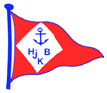 10-11 september 2022Alla klubbar i Region 3 och 5 är välkomna till Hjuvik för en helg fullspäckad med lagsegling!Upplägget är lagseglingsträning på lördagen och distriktsmästerskap på söndagen.Under lördagen sköts träningen gemensamt av respektive klubbs tränare samt att en tränare från SOF finns med för att ge stöd och tips kring lagsegling (Oscar Pantzare).Klubbarna förväntas ha ungefär 1 tränare per 2 lag.Under söndagen blir det regatta; DM i lagsegling, då förväntas tränarna vara med och vara domare under ledning av en huvuddomare.Beroende på hur många lag som anmäler sig till regattan kommer information kring format och antal banor komma några dagar innan. Matcherna seglas 4 mot 4 på en s.k. Z-bana med direktdömning och lagkappseglingsregler (KSR Appendix D). ProgramLördag 10 september08.45			Coachmöte 09.30 – 12.30 	Träningspass 12.30 – 13.30 ca	Lunchpaus (ta med egen lunch)13.30 – 15.30 	Träningspass15.30 – 16.00 	Samling och avslutning av träningsdagen
Söndag 11 september08.45			Coach/dommarmöte09.00 			Rorsmansmöte 10.00 			Tid för första varningssignal16.00 ca		Prisutdelning AnmälanVarje klubb anmäler sitt eller sina lag, där det ska vara 4-5 seglare i varje lag. Anmälningsavgiften är 1500 kr per lag. Anmäl klubb och antal lag senast 31:e augusti, länk  del 1.Anmäl seglares namn och seglingsnummer senast 6:e september, länk del 2.